СОВЕТ  ДЕПУТАТОВ ДОБРИНСКОГО МУНИЦИПАЛЬНОГО РАЙОНАЛипецкой области48-я сессия VI-го созываРЕШЕНИЕ30.03.2020г.                                   п.Добринка	                                   №335-рсО внесении изменений в прогнозный план (программу) приватизации муниципального имущества Добринского муниципального района на 2020 годРассмотрев обращение администрации Добринского муниципального района о внесении изменений в прогнозный план (программу) приватизации муниципального имущества Добринского муниципального района на 2020 год, в соответствии с Федеральным Законом от 21.12.2001 №178-ФЗ «О приватизации государственного и муниципального имущества», Положением «О порядке планирования приватизации муниципального имущества Добринского муниципального района Липецкой области и принятия решения об условиях его приватизации», принятого решением Совета депутатов Добринского муниципального района от 14.03.2012 №386-рс, руководствуясь ст.27 Устава Добринского муниципального района, учитывая решение постоянной комиссии по экономике, бюджету, муниципальной собственности и социальным вопросам, Совет депутатов Добринского муниципального районаРЕШИЛ:1.Внести изменения в прогнозный план (программу) приватизации муниципального имущества Добринского муниципального района на 2020 год согласно приложению.2.Направить указанный нормативный правовой акт главе Добринского муниципального района для подписания и официального опубликования.3.Настоящее решение вступает в силу со дня его принятия.Председатель Совета депутатовДобринского  муниципального района	          	     	                  М.Б.Денисов                  Принятырешением Совета депутатов                                                                                 Добринского муниципального района          от 30.03.2020г. №335 -рсИзмененияв прогнозный план (программу) приватизациимуниципального имущества Добринского муниципального района на 2020 годГлава Добринского муниципального района 		                 С.П.Москворецкий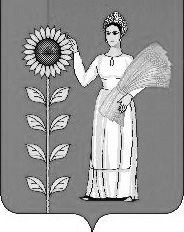 №п/пНаименование имуществаГод выпускаПредложение срока приватизации12342ПАЗ- 32053-70, год изготовления 2008. Идентификационный номер (VIN) – (VIN) Х1М3205СХ80005854. Категория ТС (А,В,С, D, прицеп)- D, № двигателя 523400 81012980, шасси (рама) №- отсутствует, кузов (кабина, прицеп) № Х1М3205СХ8000585420082/3-й квартал3ВАЗ -21053, 2005 года изготовления. Наименование (тип ТС): легковой, категория ТС:В, идентификационный номер (VIN) ХТА21053052034897; модель, № двигателя 2103, 808834320052/3-й квартал